Научно-Образовательный центр Практической Психологии, Этнопсихологии и Психологии Межкультурной коммуникации ИПО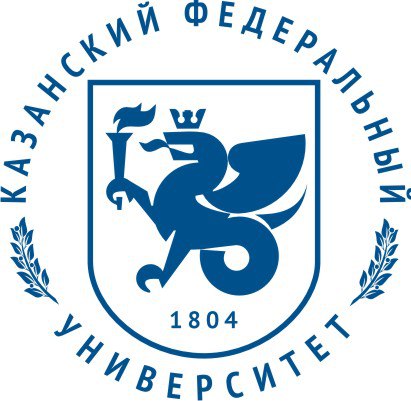 Казанского (Приволжского) федерального университета    С 11 июня 2021гТелесно-ориентированная психотерапияОЧНО С ПРИМЕНЕНИЕМ ДИСТАНЦИОННЫХ ТЕХНОЛОГИЙВ программе:1 модуль: "Основы ТОП"Тема 1. Работа с телом. Взаимосвязь психики и тела. История и практические возможности подхода. Практическая отработка рассмотренных навыков. Упражнения в парах. Подробный разбор работы участников. Тема 2. Обзор существующих направлений телесно-ориентированной психологии. Психокоррекция с позиций биоэнергетики (Лоуэн, Боаделла, Перракос). БЭСТ (по методу Е.И. Зуева). Недирективная терапия М.Розен, М.Фельденурайца и др.  Практическая отработка рассмотренных навыков. Упражнения в парах. Подробный разбор работы участников.Тема 3. Концепция мышечного панциря В.Райха Райхианская терапияКонцепция Вильгельма Райха: понятия "мышечного панциря", семи основных сегментарных зажимов, движения оргонной энергии в теле.  Практическая отработка рассмотренных навыков. Упражнения в парах. Подробный разбор работы участников.Тема 4. Способы расслабления "мышечного панциря". Работа с лицевым напряжением. Снятие хронических напряжений с шейной и грудной зоны. Подробное рассмотрение теоретических и практических аспектов использования техник. Роль глазного и челюстного зажимов. Отражение психофизических состояний в мимических стереотипах. Влияние перенапряжения шейной и грудной зон на способность к коммуникации. Изменение стереотипа дыхания. Практическая отработка рассмотренных навыков. Упражнения в парах. Подробный разбор работы участников.2 модуль: "Основы ТОП. Продолжение"Тема 1. Работа с диафрагмальным зажимом. Выход из фобических состояний через расслабление диафрагмы. Подробное рассмотрение теоретических и практических аспектов использования техник. Практическая отработка рассмотренных навыков. Упражнения в парах. Подробный разбор работы участников.Тема 2. Блокирование эмоций и напряжение брюшной области. Физиологические проявления страха.Подробное рассмотрение теоретических и практических аспектов использования техник. Практическая отработка рассмотренных навыков. Упражнения в парах. Подробный разбор работы участников.Тема 3. Страхи тазовый зажим. Корректная работа с напряжениями тазовой области.Подробное рассмотрение теоретических и практических аспектов использования техник. Практическая отработка рассмотренных навыков. Упражнения в парах. Подробный разбор работы участников.Тема 4. Работа с зонами конечностей.Подробное рассмотрение теоретических и практических аспектов использования техник. Практическая отработка рассмотренных навыков. Упражнения в парах. Подробный разбор работы участников.3 модуль: "Биоэнергетический психоанализ, БЭСТ - терапия"Тема 1. БЭСТ-терапия. Теоретические основы и основные принципы БЭСТ-терапии. История метода. Основные техники БЭСТ-терапии. «Растяжки», «каналы защитной энергии», «энергетические круги» и др. Практическая отработка рассмотренных навыков. Упражнения в парах. Подробный разбор работы участников.Тема 2. Телесно-ориентированная диагностика и психокоррекция с позиций биоэнергетического психоанализа (Лоуэн, Перракос).Теоретические основы и основные принципы метода. История метода. Практическая отработка рассмотренных навыков. Упражнения в парах. Подробный разбор работы участников.Тема 3. Типология телесных характеров.Определение телесного характера клиента по физическому состоянию и структуре его тела. Практическая отработка рассмотренных навыков. Упражнения в парах. Подробный разбор работы участников.Тема 4. Особенности психотерапевтической работы. Работа с чакрами в биоэнергетическом психоанализе.Взаимосвязь консультирования и работы с телом. Включение техник ТОП в контекст терапевтической работы. Практическая отработка рассмотренных навыков. Упражнения в парах. Подробный разбор работы участников.4 модуль: "ТОП в консультировании и восточной медицине"Тема 1. Понятие о телесных метафорахИстория и практика вопроса. Техники трансформации телесных метафор. Практическая отработка рассмотренных навыков. Упражнения в парах. Подробный разбор работы участников.Тема 2. Использование тела в работе с внутренними фигурами и субличностями.Методы и техники и особенности их применения. Практическая отработка рассмотренных навыков. Упражнения в парах. Подробный разбор работы участников.Тема 3. Восточные представления о взаимодействии тела и психики.Понятие энергетических каналов, системы чакр, энергообмена с окружающим пространством. Сходство и различие западных и восточных концепций. Практическая отработка рассмотренных навыков. Упражнения в парах. Подробный разбор работы участников.Тема 4. Техники и приемы восточных телесно-ориентированных практик. Работа с рефлекторными полями на теле человека.Базовые принципы восточных телесных практик. Основные техники. Упражнения в парах. Подробный разбор работы участников.В результате обучения Вас ждет:Овладение методами и техниками телесно-ориентированного подхода в консультировании; овладение диагностическими методиками, используемыми в телесно-ориентированной психотерапииПогружение в психотерапевтическое пространствоДиплом о профессиональной переподготовке - 250 ак. час. Курс предназначен: для психологов, медиков, педагогов, социальных работников и всех, кому интересна тема гармоничного развития человека. Особое внимание уделяется тщательному изучению и отработке техник, а также работе с индивидуальными запросами клиентов.Ведущие: высококвалифицированные специалисты с большим опытом работы, преподаватели Научно-Образовательного центра Практической Психологии, Этнопсихологии и Психологии Межкультурной коммуникации ИПиО КФУ.Стоимость обучения: 50000р.Сроки обучения: 6 мес. Набор открыт.1 модуль –  11-13.06 (пт 18.30-21.30; сб и вс с 9.00 до 18.00).2 модуль – 09-11.07 (пт 18.30-21.30; сб и вс с 9.00 до 18.00).3 модуль – 06-08.08 (пт 18.30-21.30; сб и вс с 9.00 до 18.00).4 модуль – 03-05.09 (пт 18.30-21.30; сб и вс с 9.00 до 18.00).5 модуль – 08-10.10 (пт 18.30-21.30; сб и вс с 9.00 до 18.00).6 модуль – 12-14.11 (пт 18.30-21.30; сб и вс с 9.00 до 18.00).*на каждое занятие при себе необходимо иметь коврик с возможностью горизонтально расположиться на нем; удобную (спортивную) одежду и обувь.Внимание!! Работает «Психологическая клиника КФУ»Открыта запись на индивидуальные консультацииВопросы и предварительная запись по телефонам:+7 (843) 292-32-54, +7-905-318-51-08 trening.center@kpfu.ruсайт: http://kpfu.ru/trening-centrhttps://vk.com/ public154210745; https://www.instagram.com/prakticpsychologykfu/https://www.facebook.com/trening.center.kfu/Выбери достойный путь к профессионализму в жизни и профессии!